Applications should be made on the School’s Application Form and should be accompanied by a handwritten covering letter to the Headmistress, Mrs P Austin. You are welcome to submit your CV along with your application form if you so wish.Mrs P Austin, BA (hons) LTCL PGCE NPQH, HeadmistressHalstead Preparatory SchoolWoodham RiseWokingSurreyGU21 4EE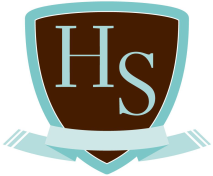                 HALSTEAD PREPARATORY SCHOOL                                                                                       ______________________________________________________________________                     Woodham Rise, Woking, Surrey GU21 4EE                HALSTEAD PREPARATORY SCHOOL                                                                                       ______________________________________________________________________                     Woodham Rise, Woking, Surrey GU21 4EESupport for an individual pupilSupport for an individual pupilCommencing from:January 2020, or as soon as possible Line Manager:SENDCoHours:Monday – Friday 26 hours 5 minutes per week. Term time only, 34 weeks per annum                                      Remuneration:Subject to the experience and qualifications of the successful candidate:The hourly rate range is £10.50 per hour to £15.00 per hour.  The annual pro-rata salary range is £9,310 to £13,300.Summary of the role:A suitably qualified, caring and professional person is required to assist a pupil with special needs throughout the School day. The role will ensure that the pupil receives assistance and that our very high standards of care and education are maintained. Job specification:To support throughout the School day with learning and moving around the SchoolTo assist the pupil with some physical activities indoors and outdoors, as required including occasional School tripsTo liaise closely with the Form Teacher and Teaching Assistants regarding the pupil’s needsTo ensure that the pupil’s needs are well catered for at all timesTo liaise with the pupil’s parents regarding her medical needs Attend meetings as requiredAlways have the pupil’s best interests at heart and be sensitive to her needsAdhere to School policiesMaintain high standards of appearance, punctuality and professional behaviourAttend all INSET days and any other professional development as required by the HeadmistressAttend School events such as Parents’ evenings as necessaryPerson Specification:Knowledge and expertiseIt is essential for all staff at Halstead Preparatory School to possess appropriate knowledge and expertise according to their role.   Skills and Attributes:The assistant will be expected to show:Enthusiasm and a positive outlookExcellent interpersonal skills with a warm and encouraging personalityThe ability to relate well to children, colleagues and parentsSensitivity, diplomacy and tactThe ability to maintain confidentialityThe ability to work as part of a team as well as to follow instructions and use initiativeGood organisational skillsWillingness to become fully aware of and support the School’s commitment to safeguarding pupils. The ability to maintain a view of the ‘big picture’ and a sense of humour in all situations!You may also be required to undertake such other comparable duties as the Headmistress requires from time to time.You may also be required to undertake such other comparable duties as the Headmistress requires from time to time.Halstead Preparatory School is committed to safeguarding and promoting the welfare of children, and applicants must be willing to undergo child protection screening appropriate to the post, including checks with past employers and the Disclosure and Barring Service.Halstead Preparatory School is committed to safeguarding and promoting the welfare of children, and applicants must be willing to undergo child protection screening appropriate to the post, including checks with past employers and the Disclosure and Barring Service.